Anexă la Hotărârea Curții de Conturi  nr.52 din 19 septembrie 2022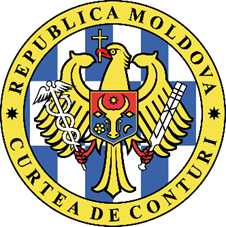 CURTEA DE CONTURI A REPUBLICII MOLDOVARAPORTUL auditului asupra rapoartelor financiare consolidate ale UAT mun. Chișinău încheiate la 31 decembrie 2020 (UAT/bugetul de nivelul II)      OPINIE CONTRARĂ Am auditat rapoartele financiare consolidate ale UAT mun. Chișinău pentru exercițiul încheiat la 31 decembrie 2020, care cuprind Bilanțul contabil, Raportul privind veniturile și cheltuielile, Raportul privind fluxul mijloacelor bănești, Raportul privind executarea bugetului, Raportul narativ privind executarea bugetului, inclusiv un sumar al politicilor contabile semnificative. În opinia noastră, ținând cont de semnificația aspectelor descrise în secțiunea Baza pentru opinia contrară, rapoartele financiare consolidate nu prezintă o imagine corectă și fidelă în conformitate cu cadrul de raportare financiară aplicabil.BAZA PENTRU OPINIA CONTRARĂ2.1. Majorarea valorii contului 311 „Clădiri” cu cel puțin 4.123,32 mil.lei, determinată de:majorarea cu 4.517,87 mil.lei, ca urmare a: (1) neexcluderii din evidența contabilă de către Direcția generală locativ-comunală și amenajare (DGLCA) a apartamentelor privatizate și a încăperilor comune din blocurile de locuințe care au statut de proprietate comună în condominiu potrivit prevederilor art. 5 și art. 6 din Legea nr. 913 din 30.03.2000 (4.513,43 mil.lei); (2) înregistrării duble de către DGLCA a capitalizării lucrărilor de reparații capitale executate în anul 2020 (1,57 mil.lei); (3) reflectării în evidența contabilă de către Direcția educație, tineret și sport (DETS) Botanica și DETS Rîșcani a 2 imobile proprietate privată cu suprafața totală de 1792,8 m2 (2,87 mil.lei);diminuarea cu 394,55 mil.lei, ca urmare a: (1) subevaluării a 94 bunuri imobile cu suprafața totală de 56.324,4 m2 (196,41 mil.lei); (2) neînregistrării investițiilor efectuate de partenerul privat în cadrul realizării contractelor de parteneriat public-privat (PPP) (circa 159,0 mil.lei); (3) neînregistrării de către DGLCA a 1124 apartamente neprivatizate (cel puțin 37,29 mil.lei); (4) necapitalizării lucrărilor de reparații capitale (reflectate ca reparații curente) efectuate la clădirile gestionate de instituțiile subordonate (1,85 mil.lei).Totodată, auditul este limitat în evaluarea valorii a 153 de bunuri imobile cu suprafața totală de 81.714,6 m2, transmise în locațiune de către mun. Chișinău și neînregistrate în evidența contabilă, astfel diminuându-se valoarea contului 311 „Clădiri”.2.2. Diminuarea valorii contului 313 „Instalații de transmisie” cu circa 3.161,82 mil.lei, datorită: (1) necontabilizării valorii infrastructurii tehnico-edilitare aferente sistemului public de alimentare cu apă și de canalizare cu lungimea de circa 6095 km (2.902,02 mil.lei); (2) neînregistrării în evidența contabilă a valorii rețelelor electrice de iluminat și a sistemelor de semafoare (183,2 mil.lei); (3) necontabilizării valorii rețelelor de gaze naturale gestionate de Întreprinderea municipală (ÎM) „Direcția construcții capitale” (76,6 mil.lei). De asemenea, APL mun. Chișinău nu a asigurat inventarierea și preluarea la evidență a rețelelor de gaze naturale fără stăpân din mun. Chișinău,  cu lungimea de circa 526,3 km, fapt care a limitat auditul la stabilirea valorii acestora, care urma a fi înregistrată în evidența contabilă.2.3. Diminuarea valorii contului 318 „Alte mijloace fixe” cu cel puțin 3.121,78 mil.lei, datorită neînregistrării valorii plantațiilor multianuale mature de pe 2475 ha.2.4. Diminuarea valorii contului 312 „Construcții speciale” cu cel puțin 2.323,73 mil.lei, datorită: (1) neînregistrării investițiilor efectuate de către partenerul privat în cadrul realizării contractului de PPP (18,84 mil.lei); (2) neînregistrării în evidența contabilă de către Direcția generală transport public și căi de comunicare (DGTPCC) a 20 de pasaje subterane, poduri, străzi, stradele, etc. (2.106,39 mil.lei); (3) necapitalizării lucrărilor de reparație capitală a drumurilor (180,01 mil.lei) și a serviciilor de amenajare a scuarelor și parcurilor (18,49 mil.lei), reflectate ca cheltuieli de reparație curentă. 2.5. Diminuarea valorii contului 415 „Acțiuni și alte forme de participare în capital în interiorul țării” cu 1.471,46 mil.lei, ca urmare a neînregistrării investițiilor efectuate de Primăria mun. Chișinău în infrastructura întreprinderilor/instituțiilor fondate.2.6. Diminuarea valorii contului 519 „Alte datorii ale instituțiilor bugetare” cu circa 170,26 mil.lei, determinată de:diminuarea cu 182,73 mil.lei, ca urmare a: (1) neînregistrării datoriilor aferente investițiilor efectuate de partenerul privat în cadrul realizării contractului de PPP (177,85 mil.lei); (2) neînregistrării în evidența contabilă a datoriilor aferente arendei/superficiei și folosinței terenurilor (4,88 mil.lei);majorarea cu 12,47 mil.lei, ca urmare a neînregistrării în evidența contabilă a compensării reciproce a datoriilor și creanțelor aferente bunurilor transmise în PPP.2.7. Majorarea valorii contului 222 „Servicii” cu 111,29 mil.lei, determinată de:majorarea cu 113,08 mil.lei, ca urmare a: (1) necontabilizării serviciilor de demolare/evacuare forțată a obiectivelor amplasate neautorizat, efectuate pe parcursul anului 2020 și care urmează a fi recuperate (4,81 mil.lei); (2) necapitalizării lucrărilor de reparație capitală, reflectate ca cheltuieli curente, a drumurilor (66,66 mil.lei), a obiectivelor de dirijare a circulației (semafoare) și a rețelelor publice de iluminat (10,79 mil.lei), precum și a serviciilor de amenajare a scuarelor și parcurilor, executate pe parcursul anului 2020 (30,64 mil.lei); (3) nerespectării de către DGLCA a prevederilor art.19 alin.(1) din Legea nr.113 din 27.04.2007 și înregistrării în lipsa documentelor confirmative/primare a cheltuielilor aferente serviciilor de reparații curente, majorându-le neconform cu 0,18 mil.lei;diminuarea cu 1,79 mil.lei, ca urmare a neînregistrării în evidența contabilă a reutilizării a 1708,49 tone de asfalt frezat la reparația drumurilor (0,31 mil.lei), precum și a 8254,65 tone de asfalt frezat eliberat în anul 2020 UAT suburbane (1,48 mil.lei).2.8. Diminuarea valorii contului 419 „Alte creanțe ale instituțiilor bugetare” cu 85,88 mil.lei, ca urmare a: (1) neînregistrării în evidența contabilă a creanțelor aferente arendei/superficiei și folosinței terenurilor (74,19 mil.lei); (2) necontabilizării serviciilor de demolare/evacuare forțată a obiectivelor amplasate neautorizat, efectuate pe parcursul anilor 2018-2020 și care urmează a fi recuperate (7,59 mil.lei); (3) neînregistrării materialului lemnos obținut și realizat de către ÎM  „Asociația de gospodărire a spațiilor verzi” (ÎM „AGSV”) pe parcursul anilor 2018-2020 (2,62 mil.lei); (4) nereflectării și neîncasării pe parcursul anilor 2018-2020 a plăților aferente amenzilor și sancțiunilor aplicate contravențional (0,93 mil.lei); (5) suportării cheltuielilor neregulamentare aferente retribuirii muncii (0,37 mil.lei); (6) nerespectării de către DGLCA a prevederilor art.19 alin.(1) din Legea nr.113 din 27.04.2007 și înregistrării în lipsa documentelor confirmative/primare a cheltuielilor aferente serviciilor de reparații curente, majorându-le neconform cu 0,18 mil.lei.2.9. Majorarea valorii contului 149 „Alte venituri și finanțări” cu 31,46 mil.lei, determinată de:majorarea cu 46,2 mil.lei, ca urmare a recunoașterii repetate în anul 2020 de către Direcția generală finanțe a terenurilor luate la evidență în anul 2019 de către Primăria mun. Chișinău;diminuarea cu 14,74 mil.lei, ca urmare a: (1) neînregistrării rețelelor electrice de iluminat transmise/donate de agenții economici, APL de nivelul I, etc. pe parcursul anului 2020 (10,87 mil.lei); (2) neînregistrării de către DGTPCC a 8966,21 tone de beton asfaltic suprimat/frezat pe parcursul anului 2020 (1,61 mil.lei); (3) neînregistrării de DGLCA a bunurilor oferite prin asistența Programului Națiunilor Unite pentru Dezvoltare (PNUD) (1,14 mil.lei); (4) neînregistrării materialului lemnos obținut și realizat pe parcursul anului 2020 de către ÎM „AGSV” (1,12 mil.lei).2.10. Majorarea valorii contului 289 „Alte cheltuieli ale instituțiilor bugetare” cu 25,75 mil.lei, ca urmare a: (1) decontării terenurilor vândute la valoarea de vânzare, deși urmau a fi decontate/trecute la cheltuieli la valoarea de bilanț (26,79 mil.lei); (2) neexcluderii din evidența contabilă a 3 terenuri care au fost separate (0,66 mil.lei) și a 2 terenuri, cu suprafața de 0,2967 ha, care au fost alipite la un lot de pământ proprietate privată (0,38 mil.lei).2.11. Diminuarea valorii contului 319 „ Investiții capitale în active în curs de execuție” cu 24,88 mil.lei, ca urmare a: (1) neînregistrării plantațiilor multianuale tinere plantate în perioada anilor 2018-2020 (5,32 mil.lei); (2) necontabilizării serviciilor de proiectare, de elaborare a expertizelor tehnice și a lucrărilor de reparații capitale efectuate/achiziționate pe parcursul anilor 2019-2020 (19,56 mil.lei).2.12. Primăria mun. Chișinău nu a executat prevederile Deciziei Consiliului municipal Chișinău nr. 6/17 din 19.12.2016 și nu a respectat prevederile Ordinului ministrului finanțelor nr.216/2015 la efectuarea inventarierii și perfectarea dosarelor de inventariere a monumentelor de for public de categoriile A și B, precum și la desemnarea instituției/direcției responsabile de administrarea, gestionarea, înregistrarea și monitorizarea monumentelor de for public de categoria B. Ca rezultat, aceasta nu deține informații exhaustive privind numărul și valoarea patrimoniului cultural aflat în raza mun. Chișinău și informații privind statutul juridic al acestora, ceea ce afectează plenitudinea înregistrării valorii activelor moștenirii culturale (contul 363) în rapoartele financiare ale UAT mun. Chișinău. Astfel, auditul nu a putut obține dovezi suficiente pentru a determina valoarea patrimoniului cultural de categoria B și, prin urmare, a fost limitat în domeniul său de aplicare, considerând că această deficiență se așteaptă a fi una semnificativă.2.13. Deși UAT mun. Chișinău (Direcția generală finanțe), potrivit Anexei nr.2 la Regulamentul cu privire la Raportul privind datoria și Raportul privind garanțiile unităților administrativ-teritoriale, a prezentat Ministerului Finanțelor informația aferentă garanțiilor pentru împrumuturile externe (BERD și BEI) în valoare de 533,93 mil.lei la situația din 31.12.2020, aceasta nu a înregistrat în evidența contabilă garanțiile respective, astfel diminuând valoarea contului 821400 „Angajamente ale bugetelor locale de nivelul II”.2.14. Diminuarea valorii contului „Rezultat al instituției publice din anul curent” cu 105,73 mil.lei și a valorii contului „Rezultat al instituției publice din anul precedent” cu 5.801,91 mil.lei, ca urmare a deficiențelor indicate în Baza pentru opinie și în alte informații din prezentul Raport.2.15. Clasificarea neconformă a bunurilor în valoare de 344,31 mil.lei a dus la denaturarea valorii conturilor de mijloace fixe, stocuri de materiale circulante și valori.Am realizat misiunea de audit în conformitate cu Standardele Internaționale ale Instituțiilor Supreme de Audit aplicate de Curtea de Conturi. Responsabilitățile noastre, potrivit standardelor respective, sunt expuse în secțiunea Responsabilitățile auditorului într-un audit al rapoartelor financiare din prezentul Raport. Suntem independenți față de instituția auditată și am îndeplinit responsabilitățile de etică conform cerințelor Codului etic al Curții de Conturi. Considerăm că probele de audit pe care le-am obținut sunt suficiente și adecvate pentru a furniza o bază pentru opinia noastră.III. PARAGRAF DE EVIDENȚIERE A UNOR ASPECTE În contextul denaturărilor evidențiate în secțiunea Baza pentru opinia contrară, ținem să atragem atenția asupra următoarelor aspecte, care au tangență cu cele constatate.3.1. Normele metodologice privind evidența contabilă și raportarea financiară în sistemul bugetar, aprobate prin Ordinul ministrului finanțelor nr.216 din 28.12.2015, sunt contradictorii în ceea ce privește modul de ținere a evidenței bunurilor transmise în gestiune economică. De asemenea, acestea nu fac distincție între bunurile proprietate publică din domeniul public și cele din domeniul privat care au fost transmise de către fondator unei entități cu titlu de proprietate, în gestiune, folosință sau comodat, ai căror proprietari reali sunt fondatorul sau alte persoane terțe. Totodată, până în prezent nu există o reglementare privind executarea prevederilor art.11 alin.(2) din Legea nr.121 din 04.05.2007, prin care urmează a fi asigurată o evidență contabilă distinctă a bunurilor proprietate publică din domeniul public aflate în gestiunea entităților (instituțiilor publice și întreprinderilor) la autogestiune, precum și modul de înregistrare în evidența contabilă la fondator a tranzacțiilor respective.  Deși Planul de conturi contabile include contul 4153 „Investiții în părți legate și nelegate” pentru transmiterea în gestiune a bunurilor, acesta nu permite o evidență analitică/distinctă pentru fiecare bun transmis în gestiune, ceea ce, ulterior, practic va face imposibilă identificarea în natură a bunurilor proprietate publică din domeniul public gestionate de entitățile la autogestiune, inclusiv în cazul restituirii lor. Totodată, UAT mun. Chișinău, la înregistrarea și raportarea operațiunilor financiare la contul de evidență 4153 „Investiții în părți legate și nelegate”, care este destinat reflectării valorii bunurilor transmise în gestiune economică părților legate și nelegate, nu asigură, conform prevederilor normative, ținerea evidenței analitice de către entitățile raportoare în Registrul f.nr.10 a investițiilor efectuate, după caz, pe tipuri și clase de investiții, pe emitenți sau pe întreprinderi în care au fost investite mijloace, pe termenele de stingere. 3.2. Necorespunderea prevederilor Ordinului ministrului finanțelor nr.216 din 28.12.2015 cu principiile contabile (contabilitatea de angajamente; consecvența prezentării) și caracteristicile calitative (relevanța; credibilitatea; comparabilitatea), prevăzute de art.6 din Legea contabilității nr.113 din 27.04.2007, a cauzat: - diminuarea cu suma de 670,75 mil.lei a datoriilor aferente împrumuturilor contractate, reflectate la contul extrabilanțier 812 „Conturi extrabilanțiere aferente datoriilor bugetare”;- diminuarea creanțelor cu 149,94 mil. lei și a datoriilor cu 235,12 mil. lei, în materie de restanțe/avansuri ale contribuabililor aferente impozitelor și taxelor locale. Pentru alte 9 tipuri de impozite, taxe și plăți în Sisitemul Informațional Automatizat al Serviciului Fiscal de Stat lipsesc datele privind valoarea calculată spre achitare și, respectiv, nu se poate determina lipsa sau existența restanțelor aferente.Opinia de audit nu este modificată din cauza acestor aspecte. IV . ASPECTE-CHEIE DE AUDITAspectele-cheie de audit sunt acele aspecte care, în baza raționamentului nostru profesional, au avut cea mai mare importanță pentru auditul rapoartelor financiare ale UAT mun. Chișinău încheiate la 31 decembrie 2020. Aceste aspecte au fost abordate în contextul auditului situațiilor financiare în ansamblu şi în formarea opiniei noastre asupra acestora, şi nu oferim o opinie separată cu privire la aceste aspecte. Cu excepția aspectului descris în secțiunea Baza pentru opinia contrară, am determinat că nu mai există alte aspecte-cheie de audit care trebuie comunicate în Raportul de audit.V. ALTE INFORMAȚII5.1. Primăria mun. Chișinău a achitat obligațiunile aferente contractelor de fidejusiune la împrumuturile acordate Întreprinderilor Municipale pentru Gestionarea Fondului Locativ (ÎMGFL) pentru implementarea Proiectului „Schimbarea ferestrelor din scările blocurilor de locuințe din resurse MOREEFF”, în valoare de 10,62 mil.lei (616.538,51 $), fără a reflecta în evidența contabilă creanța acestora, diminuând valoarea contului 414 „Garanții interne”.5.2. Diminuarea valorii contului 371 „Terenuri” cu 9,37 mil.lei, determinată de:diminuarea cu 70,99 mil.lei, ca urmare a: (1) neajustării valorii terenurilor gestionate de către întreprinderile municipale (44,2 mil.lei); (2) decontării terenurilor vândute la valoarea de vânzare, deși urmau a fi decontate/trecute la cheltuieli la valoarea de bilanț (26,79 mil.lei);majorarea cu 61,62 mil.lei, ca urmare a: (1) dublării în evidența contabilă de către Direcția generală economie, comerț și  turism a 2 terenuri cu suprafața totală de 0,2301 ha (6,71 mil.lei); (2) deținerii în evidența contabilă a 12 terenuri cu suprafața totală de 5,9386 ha, care sunt gestionate de instituții din subordinea Ministerului Educației și Cercetării (MEC) și instituții la autogestiune fondate de MEC și Ministerul Culturii, dreptul asupra acestor bunuri imobile urmând a fi înregistrat după Republica Moldova (7,67 mil.lei); (3) neexcluderii din evidența contabilă a 3 terenuri care au fost separate (0,66 mil.lei) și a 2 terenuri, cu suprafața totală de 0,2967 ha (0,38 mil.lei), care au fost alipite la un lot de pământ proprietate privată (1,04 mil.lei); (4) recunoașterii în anul 2020 de către Direcția generală finanțe a terenurilor luate la evidență în anul 2019 de către Primăria mun. Chișinău (46,2 mil.lei).5.3. Diminuarea valorii cheltuielilor privind uzura mijloacelor fixe (cont 231) cu 4,02 mil.lei, precum și a valorii uzurii mijloacelor fixe (cont 391) cu 13,11 mil.lei, datorită nedeterminării uzurii mijloacelor fixe transmise în parteneriat public-privat (13,22 mil.lei) și calculării neregulamentare (contrar pct. 3.3.164 din Ordinul ministrului finanțelor nr. 216 din 28.12.2015) a uzurii patrimoniului cultural (0,11 mil.lei).5.4. Diminuarea valorii veniturilor din vânzarea mărfurilor și serviciilor (cont 142) cu 3,56 mil.lei, ca urmare a neînregistrării creanțelor/veniturilor aferente utilizării patrimoniului public de către partenerul privat în contul investițiilor efectuate în cadrul realizării contractelor de PPP.5.5. Diminuarea valorii contului 337 „Materiale de construcție” cu 2,8 mil.lei, determinată de:diminuarea cu 8,15 mil.lei, ca urmare a neînregistrării a 45,27 mii tone de beton asfaltic suprimat/frezat în anii 2018-2020;majorarea cu 5,35 mil.lei, ca urmare a necontabilizării pe parcursul anilor 2018-2020 a asfaltului frezat, eliberat UAT suburbane în volum de 20,75 mii tone (3,74 mil.lei) și reutilizat la reparația drumurilor publice în volum de 8,96 mii tone (1,61 mil.lei).5.6. Diminuarea valorii contului 316 „Unelte și scule, inventar de producere și gospodăresc” cu 1,33 mil.lei, ca urmare a neînregistrării bunurilor oferite prin asistența Programului Națiunilor Unite pentru Dezvoltare (1,14 mil.lei) și procurate în anul 2019 (0,19 mil.lei).5.7. Diminuarea valorii contului 314 „Mașini și utilaje” cu 0,56 mil.lei, ca urmare a necontabilizării de către Pretura sect. Ciocana a echipamentului sportiv și de joacă procurat și instalat pe Aleea bd. Mircea cel Bătrân în anul 2020.5.8. Diminuarea valorii contului 143 „Amenzi și sancțiuni” cu 0,28 mil.lei, ca urmare a nereflectării și neîncasării pentru anul 2020 de către Pretura sect. Ciocana a plăților aferente amenzilor și sancțiunilor aplicate contravențional.5.9. Primăria mun. Chișinău și instituțiile din subordine au suportat neregulamentar cheltuieli aferente retribuirii muncii în sumă de 0,32 mil.lei, ca urmare a: (1) determinării incorecte a clasei de salarizare (4,46 mii lei); (2) determinării incorecte a sporului de performanță: supraplată (2,03 mii lei) și neplată (0,76 mii lei); (3) determinării incorecte a suplimentului pentru cumularea atribuțiilor funcției de bază cu atribuțiile unei funcții vacante (139,81 mii lei); (4) determinării incorecte a sporului cu caracter specific (57,57 mii lei); (5) acordării neregulamentare a premiilor unice (115,9 mii lei).VI. BUNA GUVERNANȚĂ6.1. Potrivit Declarațiilor de răspundere managerială din anii 2020 și 2021, Primăria mun. Chișinău dispune de un sistem de control intern managerial ale cărui organizare și funcționare permit parțial furnizarea unei asigurări rezonabile precum că fondurile publice alocate în scopul atingerii obiectivelor strategice și operaționale au fost utilizate în condiții de transparență, economicitate, eficiență, eficacitate, legalitate, etică și integritate.Lipsa procedurilor și proceselor clar definite pentru subdiviziunile din subordine duce la imposibilitatea îndeplinirii corespunzătoare și calitative a sarcinilor și atribuțiilor. Această situație se datorează faptului că nici în regulamentele interne de funcționare a subdiviziunilor, nici în Politicile contabile nu este specificat care subdiviziuni sunt responsabile de evidența și inventarierea:creanțelor privind veniturile calculate din arenda bunurilor proprietate publică, precum și redevențele din concesionarea activelor și terenurilor;apartamentelor neprivatizate și de decontarea celor privatizate;spațiilor verzi/plantațiilor multianuale;animalelor de la Grădina Zoologică;patrimoniului cultural; bunurilor care au fost transmise de către fondator unei entități cu titlu de proprietate și celor care sunt transmise în gestiune, folosință sau comodat, ai căror proprietari reali sunt fondatorul sau alte persoane terțe; etc.Deși echipa de audit s-a expus asupra proiectului Politicii contabile unice (04.04.2022), care va fi luată ca bază pentru elaborarea și aprobarea politicilor contabile ale autorităților/instituțiilor bugetare ale mun. Chișinău, comentariile în mare parte nu au fost luate în considerație, aceasta fiind aprobată la 27.04.2022. Situația dată are ca impact evidența contabilă deficitară, ale cărei rezultate sunt reflectate în constatările din Baza pentru opinia contrară și din alte secțiuni ale acestui Raport. 6.2. Auditul intern este implementat și funcționează în cadrul structurii administrative locale a mun. Chișinău. Deși structura organizațională a Direcției Audit Intern prevede 23 de unități de personal, în medie, doar 5 sunt ocupate, fapt ce nu oferă posibilitatea auditării tuturor entităților (165) și a activităților desfășurate de acestea pe parcursul unui an.De asemenea, auditul denotă că, deși responsabilă de efectuarea controlului asupra corectitudinii ținerii evidenței analitice și celei sintetice la autoritățile/instituțiile bugetare din subordinea municipiului Chișinău este Secția asigurarea ținerii evidenței contabile în instituțiile bugetare, din cadrul Direcției Generale Finanțe, aceasta nu asigură uniformizarea practicilor contabile și eliminarea deficiențelor contabile identificate de Curtea de Conturi în cadrul auditurilor precedente.6.3. Auditul nu atestă progrese în implementarea recomandărilor înaintate prin Hotărârea Curții de Conturi nr.94 din 17.12.2018, din lipsa unui sistem de monitorizare a activităților de implementare a recomandărilor de audit, inclusiv din lipsa procedurilor și proceselor clar definite pentru fiecare subdiviziune, precum și din cauza nemonitorizării activității entităților subordonate (72 de instituții bugetare și 93 de instituții la autogestiune). Din 9 recomandări înaintate, 1 recomandare a fost executată, 4 recomandări - parțial executate, iar 4 - neexecutate. Situația dată a condiționat persistența unor aspecte care au influențat opinia de audit și asupra cărora este orientată în continuare atenția noastră. 6.4. UAT mun. Chișinău, în mare parte, a respectat cerințele Ordinului ministrului finanțelor nr.164/2016 la întocmirea Raportului narativ privind executarea bugetului, neincluzând doar informația cu privire la analiza cheltuielilor reale (efective) pentru burse, alimentație, medicamente, asigurarea cu îmbrăcăminte, încălțăminte, inventar moale, obiecte de igienă, jocuri și jucării, echipament pentru o persoană, compararea acestora cu normele aprobate (după caz, cu anii precedenți). De asemenea, în Anexa nr.5 „Informație privind executarea cerințelor, recomandărilor cuprinse în Hotărârile/Rapoartele de audit ale Curții de Conturi” lipsește informația cu privire la implementarea recomandărilor emise prin Hotărârea Curții de Conturi  nr.94 din 17.12.2018, al căror grad de executare este de 11,1%. VII. RESPONSABILITĂȚILE CONDUCERII PENTRU RAPOARTELE FINANCIAREPrimarul general al mun. Chișinău asigură elaborarea proiectului de buget local, întocmirea rapoartelor periodice și anuale privind executarea bugetului și le prezintă, spre aprobare, Consiliului municipal, este responsabil de întocmirea și semnarea rapoartelor financiare consolidate în conformitate cu cadrul de raportare financiară aplicabil, precum și de organizarea sistemului de control intern, pentru a asigura desfășurarea organizată și eficientă a activității economice a entității, inclusiv respectarea strictă a integrității activelor, prevenirea și descoperirea cauzelor de fraudă și eroare, exactitatea și plenitudinea înregistrărilor contabile, precum și pregătirea oportună a unor informații financiare credibile.VIII. RESPONSABILITĂȚILE AUDITORULUI ÎNTR-UN AUDIT AL RAPOARTELOR FINANCIAREResponsabilitatea noastră este de a planifica și a realiza misiunea de audit, cu obținerea probelor suficiente și adecvate în vederea susținerii bazei pentru opinia de audit. Obiectivele noastre sunt: obținerea unei asigurări rezonabile că rapoartele financiare consolidate nu sunt afectate de denaturări semnificative, cauzate de fraude sau erori, precum și emiterea unei opinii.Asigurarea rezonabilă este un nivel ridicat de asigurare, dar nu este o garanție că un audit efectuat în conformitate cu Standardele Internaționale va detecta întotdeauna o denaturare semnificativă atunci când ea există. Denaturările pot fi urmare a fraudelor sau erorilor. Totodată, denaturările pot fi considerate semnificative dacă, în mod individual sau în ansamblu, pot influența deciziile economice ale utilizatorilor acestor situații financiare. O descriere suplimentară a responsabilităților auditorului într-un audit al rapoartelor financiare este plasată pe site-ul Curţii de Conturi, la adresa: http://www.ccrm.md/activitatea-curtii-de-conturi-1-25. Această descriere face parte din Raportul nostru de audit.Notă: Prezentul Raport de audit a fost întocmit în baza probelor acumulate de către echipa de audit, în următoarea componență: auditorii publici principali – Aurelia USATÎI, Igor CĂLUGĂREANU, Alla LEAȘOC, Tatiana UNGUREANU, Alexandru LÎSÎI; auditorii publici superiori –  Sergiu MÎȚĂ, Ecaterina CHIRTOACĂ; auditorul public – Anatolie PETREANU.Responsabili de întocmirea Raportului de audit:șefa echipei de audit,șefa Direcției audit I din cadrul Direcției generale de audit V,		                        Nadejda IONIȚĂ Responsabil de monitorizarea și asigurarea calității auditului: șeful Direcției generale de audit V,                             Sergiu ȘTIRBUMD-2001, mun. Chișinău, bd. Ștefan cel Mare și Sfânt nr. 69, tel.: (+373-22) 266-002, fax: (+373-22) 266-100 www.ccrm.md; e-mail: ccrm@ccrm.md